j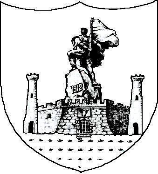    ____________________________________________________________________________        REPUBLIKA E SHQIPËRISË          KËSHILLI I BASHKISË VLORËNr _______ prot                                                                                   Vlorë,më ____ .____ 2021   ProcesverbalNr 11 datë 26.8.2021.I mbledhjes së këshillit bashkiak, e cila zhvillohet në sallën e mbledhjeve në Pallatin e Kulturës “ Labëria “    (Ora 10.00)Marrin pjesë :1.Kasëm Mahmuti			16.Istref  Dobi	2.Ervis Moçka			17.Mujo  Shakaj3.Pëllumb Nezha			18.Gentjan  Hamzaraj4.Edlira Kapllanaj			19.Ervis Caushaj5. Sulltana Bilbilaj			20.Grigor Dede6.Frosina Qyrdeti			21.Simo  Petromilo7.Liljana Breshani			22.Edison Kapaj8.Asime Feraj			23.Arben  Meksi9.Jonela Halili			24.Anduel Tahiraj10.Bujar Osmanaj			25.Sokol  Kushta11.Rozina Kormuzi			26.Teki Xhemalaj12.Elona Toçaj			27.Migena Balla13. Adiola  Gjoka			28.Julian Bleta14.Kreshnik Tepelena			29.Eglantina Imeraj15.Sulejmën Bubeqi			30.Ardian SkëndajMungojnë :1.Ina Islamaj2.Ilir Metaj3.Briseida Çakërri               Adresa:Sheshi “4 Heronjtë”, Tel: 033421201; Fax 033421201: www.vlora.gov.al; E-mail: info@vlora.gov.al4.Kristaq Meçi5.Anxhela Aliraj6.Evis Allushi7.Ramona Jaho8.Klara Bajaziti9.Besian Gega10.Rudi Pashaj11.Jerina Dervishaj12.Brunilda Saliaj13.Anisa Shametaj14.Brunilda Cani15.Alboren Aliaj16.Roneda Muçaj17.Lindrit Beqiraj18.Paula Sullaj19.Fatos Rukaj20.Andi Resulaj21.Klearda Rapushi                Adresa:Sheshi “4 Heronjtë”, Tel: 033421201; Fax 033421201: www.vlora.gov.al; E-mail: info@vlora.gov.alj   ____________________________________________________________________________        REPUBLIKA E SHQIPËRISË          KËSHILLI I BASHKISË VLORËNr _______ prot                                                                                   Vlorë,më ____ .____ 2021   ProcesverbalNr 11/1 datë 26.8.2021.Rendi i ditës në këtë mbledhje do të jetë :1.Miratimi i procesverbalit të mbledhjes së këshillit bashkiak datë 29.7.2021.2.Miratimi i projekt vendimit  për dhënien e ndihmës ekonomike  nga të ardhurat e bashkisë për muajin  korrik 2021.3.Miratimi i projekt vendimit  për dhënien e ndihmës ekonomike  nga fondi i kushtëzuar për muajin korrik 2021.4.Miratimi i projekt vendimit për shtyrje  afati të kontratës  për administrimin dhe financimin e Shoqërisë  “Flamurtari “ Football Club Sh.A.Marrin pjesë 29 këshilltarë.Z.Agron Gjipali -  Fillojmë mbledhjen .Znj.Migena Balla -  Përshëndetje të gjithëve. Meqë është plotësuar kuorumi , fillojmë mbledhjen.  Është shtuar dhe një pikë  tek rendi i ditës , projekt vendimi për zgjerimin e sipërfaqes së  varrezave të Vlorës. Fjalën ja japim si zakonisht zotit Agron në lishje me shprehjen e ligjshmërisë .Z,Agron Gjipali – Të gjitha  vendimet e mbledhjes së kaluar janë shprehur të ligjshëm nga institucioni I prefektit të qarkut.Znj.Migena Balla – Hedhim në votim rendin e ditës.  Votohet.Kundër – 0 votaAbstenim – 0 votaPro – 29 vota.Miratohet rendi i ditës.               Adresa:Sheshi “4 Heronjtë”, Tel: 033421201; Fax 033421201: www.vlora.gov.al; E-mail: info@vlora.gov.alKalojmë në pikën e parë të rendit të ditës. Votohet.Kundër – 0 votaAbstenim – 0 votaPro – 29 vota.Miratohet pika e parë e rendit të ditës.               Adresa:Sheshi “4 Heronjtë”, Tel: 033421201; Fax 033421201: www.vlora.gov.al; E-mail: info@vlora.gov.alj   ____________________________________________________________________________        REPUBLIKA E SHQIPËRISË          KËSHILLI I BASHKISË VLORËNr _______ prot                                                                                   Vlorë,më ____ .____ 2021   ProcesverbalNr 11/2 datë 26.8.2021.Znj.Migena Balla – Kalojmë në pikën e dytë të rendit të ditës.  Nga administrata, zonja Irena ?Znj.Irena Stasa /DNSHS -  Fondi  është 115.900 mijë lekë të reja. Gjithësej përfitojnë 36 familje.Znj.Migena Balla – Kalojmë në miratim. Votohet.Kundër – 0 votaAbstenim – 0 votaPro – 29 vota.Miratohet pika  e dytë e rendit të ditës.               Adresa:Sheshi “4 Heronjtë”, Tel: 033421201; Fax 033421201: www.vlora.gov.al; E-mail: info@vlora.gov.alj   ____________________________________________________________________________        REPUBLIKA E SHQIPËRISË          KËSHILLI I BASHKISË VLORËNr _______ prot                                                                                   Vlorë,më ____ .____ 2021   ProcesverbalNr 11/3 datë 26.8.2021.Znj.Migena Balla – Kalojmë në pikën e tretë të rendit të ditës . Kalojmë në miratimin e këtij projekt vendimi. Votohet.Kundër – 0 votaAbstenim – 0 votaPro – 29 vota .Miratohet pika e tretë e rendit të ditës.               Adresa:Sheshi “4 Heronjtë”, Tel: 033421201; Fax 033421201: www.vlora.gov.al; E-mail: info@vlora.gov.alj   ____________________________________________________________________________        REPUBLIKA E SHQIPËRISË          KËSHILLI I BASHKISË VLORËNr _______ prot                                                                                   Vlorë,më ____ .____ 2021   ProcesverbalNr 11/4 datë 26.8.2021.Znj.Migena Balla - Kalojmë në pikën 4 të rendit të ditës ,për klubin e futbollit “ Flamurtari Z.Sokol Kushta -  Për Flamurtarin presin shumë njerëz. Para dy muajsh kam folur me Kryetarin e bashkisë  për mënyrën e administrimit  deri në momentin e shitjes . Në këtë një muaj e gjysëm nuk është bërë asgjë. Vetëm zoti Idrizi doli me një propozim që, mua më dukej lëmoshë. Klubi duhet të fillojë të funksionojë . Bashkia duhet të angazhohet , njerëzit presin prej nesh  për të kuptuar ç’farë do të ndodhë  me Flamurtarin. Shtyrja 2-vjeçare, për mua , nuk është zgjidhje . E vetmja zgjidhje është  shitja. Zoti Idrizi ka një plan konkret , ç’farë do të ndodhë.Z.Daut Zëraj/Drejtori Juridik – Administrata  e bashkisë  duhet të merret me shitjen e aksioneve , privatizimit të klubeve. Ky do të jetë një process në vijimësi  për shitjen e aksioneve, aseteve.Z.Sinan Idrizi /D.K.F.”Flamurtari “ – Kam kërkuar rregulla të qarta loje. Nuk është lëmoshë. Të ardhurat e bashkisë nuk kanë shkuar  tek klubi “ Flamurtari “. Ju keni mundësi të jepni leje  për biznese , por , për fushat e “FLamurtarit “  tek Pylli i Sodës  , ju nuk keni mundëdsi . Unë mbaj përgjrgjësitë e mia . Ju lutem më tregoni , ku mund të investojmë. Ju lutem të bashkëpunojmë.Z.Anduel Tahiraj -  Të gjithë jemi të lidhur me Flamurtarin. Është e vështirë të merresh  me sportin dhe të zgjidhësh problematikat . Në këto 7 vite Flamurtari , nuk ka përfituar fonde nga bashkia. Ne duhet të mblidhemi dhe të diskutojmë mbledhjen tjetër  për sportet e tjera, klubet e tjera si për shembull Orikumin, ku kemi mungesa të mëdha. Në Orikum kemi persona që duan të investojnë  për Orikumin. Sot do të miratojmë projekt vendimin për Flamurtarin për shtyrje me 2 vite të administrimit. Falenderoj zotin Idrizi, për atë çfarë ka bërë për Flamurtarin.               Adresa:Sheshi “4 Heronjtë”, Tel: 033421201; Fax 033421201: www.vlora.gov.al; E-mail: info@vlora.gov.alZnj.Migena Balla – Kalojmë në miratimin e këtij projekt vendimi . Votohet.Kundër – 0 votaAbstenim – 0 votaPro – 29 vota .Miratohet pika e katërt  e rendit të ditës.               Adresa:Sheshi “4 Heronjtë”, Tel: 033421201; Fax 033421201: www.vlora.gov.al; E-mail: info@vlora.gov.alj   ____________________________________________________________________________        REPUBLIKA E SHQIPËRISË          KËSHILLI I BASHKISË VLORËNr _______ prot                                                                                   Vlorë,më ____ .____ 2021   ProcesverbalNr 11/5 datë 26.8.2021.Znj.Migena Balla – Kalojmë në pikën 5 të rendit të ditës.  Nga administrata  zoti Jurgen ?Z.Jurgen Çollaku /D.Urbanistikës – 15.000 m2 është sipërfaqja që do të zgjerohet  tek varrezat e Vlorës . Kërkojmë që të  votohet dhe  miratohet  ky projekt vendim, pasi situate  është mjaft emergjente.Znj.Migena  Balla – Kalojmë në votim. Votohet.Kundër – 0 votaAbstenim – 0 votaPro – 29 vota .Miratohet pika e pestë  e rendit të ditës.               Adresa:Sheshi “4 Heronjtë”, Tel: 033421201; Fax 033421201: www.vlora.gov.al; E-mail: info@vlora.gov.al   ____________________________________________________________________________        REPUBLIKA E SHQIPËRISË          KËSHILLI I BASHKISË VLORËNr _______ prot                                                                                   Vlorë,më ____ .____ 2021   ProcesverbalNr 11/6 datë 26.8.2021.Znj.Migena Balla – Kalojmë tek pika “ Të ndryshme “. Kush e do fjalën ?Z.Grigor Dede – Kemi kaluar një situatë të vështirë , përsa i përket zjarreve. Falenderoj stafin e emergjencave civile , Prefektin dhe Zv/Kryetarin Z.Shkëlqim Rama, për punën e kryer dhe angazhimin e tyre. Kaluam tërmetin, por përsëri jemi të papërgatitur për situata të jashtëzakonëshme. Duhet të marrim masa. Ju falenderoj.Znj.Frosina Qyrdeti -  Kam një pyetje për pastrimin e qytetit, për zonën e Skelës.  Sa punonjës kanë pastruar në muajin gusht? Sa punonjës të policisë bashkiake kanë qenë prezent?Z.Kasëm Mahmuti – Dua të trajtoj 2 çështje: Zjarret dhe angazhimi i strukturave përkatëse. Sa herë ndodhemi në situata emergjente  ose jemi të papërgatitur, ose nuk e menaxhojmë si duhet. Strukturat përkatëse  duhet të na paraqesin nëpërmjet një raporti  nevojat emergjente që  kanë. Në Nenin 9 , për ligjin “ Për mbrojtjen nga zjarri “ , janë të specifikuara detyrat e Kryetarit të bashkisë. Përpara turistëve  që na sjellin bashkitë e binjakëzuara, Kryetari i bashkisë dhe administrata të kërkojnë   dhe të sigurojnë mjete për zjarrfikëset.Pika 2, kjo stinë kaq e nxehtë parashikon një dimër të  gjatë e të lagësht.  Si po proçedohet me pastrimin  e kanaleve të ujrave të zeza, të ujrave të larta etj. Kërkoj një informacion mbi këto 2 pika që diskutova.Z.Pëllumb Nezha -  A ka një numër  zjarrfikësja? Sikur të shisnim mjetet që kemi për të blerë një mjet që vlen ? A mund të rifreskohen  forcat e punës . Përsa i përket pastrimit, duhet diskutuar për mbetjet e peshkut, ndoshta do të  ishte më mirë të diferencoheshin.Z.Edi Jorgji/D.N.Sh.P -  Fillimi i Lungomares , pastrohet 2-3 herë në javë. Koshat e lungomares, pastrohen çdo ditë . Çdo ditë punonjësit e bashkisë, gjenden në Lungomare . Në zonën e Skelës, pastrojnë 10 gra. Me mundësitë që kemi , kemi pastruar .               Adresa:Sheshi “4 Heronjtë”, Tel: 033421201; Fax 033421201: www.vlora.gov.al; E-mail: info@vlora.gov.alZnj.Frosina Qyrdeti -  Zona është e papapstruar. Mua më rezulton që, pastrimi, nuk është bërë. Z.Istref  Dobi – Pastrimi është pika më e dobët.  Turistët do të largohen  vetëm nga papastërtia, jo vetëm në Vlorë, por edhe në Orikum. Nuk është çështje punonjësish, është çështje strategjie.  Mund të flasim sa të duam, por ne me kapacitetet që kemi , nuk e përvballojmë dot.Z.Shkëlqim Rama /Zv/Kryetar i Bashkisë -  Lidhur me shqetësimin për zjarrfikësen , pika më e  nxehtë, është zjarri në Karaburun. Jam i bindur që askush nuk e di sa zjarre ka patur , në numër. Janë 303 zjarre  të evidentuar, 29 punonjës  zjarrfikëse, 12 makina, nga këto 7 në gjendje pune.  Asnjëherë nuk e kishim menduar që situata të ishte kjo që është . Bashkia së bashku me institucionet e tjera , bëri maksimumin e mundshëm. Policia bashkiake, ka qenë kudo e pranishme, pranë zjarrfikëses  tek kryqëzimi në Skelë, çdo  ditë. Drejtori i Emergjencave civile zoti Adrian  Vreshtazi , kur kthehej nga zjarri bëri aksident . Zjarrfikësja e Vlorës, ka bërë maksimumin e vet. Kemi folur për çfarë duhet dhe si duhet vepruar, përsa i përket zjarrfikëseve . Shpresojmë që në të ardhmen, të mund të kemi mjetet e nevojshme .Përsa  i përket pastrimit .....Z.Kasëm Mahmuti – Unë  fola, për atë që mund të bëjmë ne si këshill bashkiak për të ndihmuar  njerëzit e zjarrfikëses.Z.Shkëlqim Rama – Jam i sigurt, që në propozimin e buxhetit të ardhshëm, ne do të vijmë me detaje të tjera, për kapacitet njerëzor , mjete etj. Përsa i përkët pastrimit  punonjësit punojnë nga 16 orë në ditë.Landfilldi do të mbarojë shumë shpejt. A mund të dalim të gjithë bashkë  me një startegji që, nëpërmjet një fondi të caktuar  të kemi mundësi për të përballuar sezonin veror. Të gjithë bashkë, mund të bëjmë diçka.Z.Edi Jorgji – Përsa i përket zjarreve , kemi qenë edhe ne në fillim  të autostradës  dhe në zonën e Porros , me kapacitetet tona .Znj.Migena Balla – E kam ndjekur çështjen e pastrimit. Është  çështje pamundësie, jo neglizhence . Duhet menduar për një strategji të re.Z.Kreshnik Tepelena -  Tek zona e varrezave  duhet punuar me seriozitet. Ujë nuk ka , duhet gjetur një zgjidhje për këtë.Z.Arben Meksi – Lëvizja urbane në qytet , është problem. Arti dhe kultura gjithashtu. Duhet menduar dhe diskutuar në mbledhjet e ardhshme , për lëvizjen urbane gjatë sezonit veror.Lëvizja nga sipër shkollës së Marinës, si rrugë dytësore për të lehtësuar trafikun . Turistët bëjnë lëvizje tek Rrapi  për të mos kaluar   nga rruga që të çon drejt Spitalit Psikiatrik. Parkimi, është problematik. Duhet gjetur patjetër një zgjidhje. Arti dhe kultura , jemi në një situatë shumë të keqe. Nëse duam të ecim me hapin e kohës, duhet të marrim masa.               Adresa:Sheshi “4 Heronjtë”, Tel: 033421201; Fax 033421201: www.vlora.gov.al; E-mail: info@vlora.gov.alZnj.Edlira Kapllanaj – Duhet filluar dezinfektimi i shkollave, pajisja me dezinfektant, sepse po fillon viti i ri shkollor.Znj. Migena Balla – Mbledhjen e konsideroj të mbyllur.               Adresa:Sheshi “4 Heronjtë”, Tel: 033421201; Fax 033421201: www.vlora.gov.al; E-mail: info@vlora.gov.al